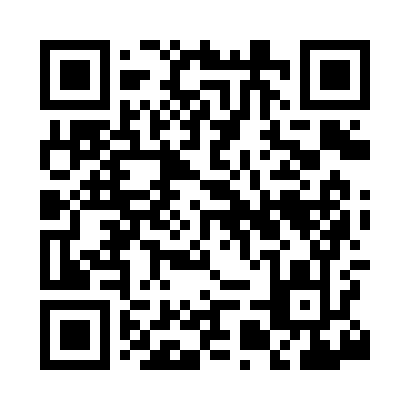 Prayer times for Agua Fria, California, USAMon 1 Jul 2024 - Wed 31 Jul 2024High Latitude Method: Angle Based RulePrayer Calculation Method: Islamic Society of North AmericaAsar Calculation Method: ShafiPrayer times provided by https://www.salahtimes.comDateDayFajrSunriseDhuhrAsrMaghribIsha1Mon4:125:431:044:578:259:562Tue4:135:441:044:578:259:553Wed4:145:441:054:578:259:554Thu4:145:451:054:588:259:555Fri4:155:451:054:588:249:546Sat4:165:461:054:588:249:547Sun4:175:461:054:588:249:538Mon4:185:471:054:588:249:539Tue4:185:481:054:588:239:5210Wed4:195:481:064:588:239:5211Thu4:205:491:064:588:229:5112Fri4:215:491:064:588:229:5013Sat4:225:501:064:588:229:5014Sun4:235:511:064:588:219:4915Mon4:245:521:064:588:219:4816Tue4:255:521:064:588:209:4717Wed4:265:531:064:588:199:4618Thu4:275:541:064:588:199:4619Fri4:285:541:064:588:189:4520Sat4:295:551:074:588:179:4421Sun4:305:561:074:588:179:4322Mon4:315:571:074:588:169:4223Tue4:325:581:074:588:159:4124Wed4:335:581:074:588:159:4025Thu4:345:591:074:578:149:3826Fri4:356:001:074:578:139:3727Sat4:366:011:074:578:129:3628Sun4:386:021:074:578:119:3529Mon4:396:021:074:578:109:3430Tue4:406:031:074:568:099:3331Wed4:416:041:064:568:089:31